.HEEL FORWARD, HOOK, KICK, KICKSTEP TOUCH FORWARD, TOUCH ACROSS, KICK KICKLEFT VINE, ROLLING RIGHT VINEROCK-STEPS, SHUFFLE IN PLACEKICK FORWARD, KICK WHILE ¼ TURNING, SHUFFLE IN PLACESHUFFLE FORWARD, STEP FORWARD, ½ TURNTOE TOUCHES & PAUSESROCK STEPS AND SHUFFLES½ PIVOTS, HITCHES & SLAPSleft VINE ¼ TURNING TO THE leftHIP BUMPSREPEATKeep Us Rocking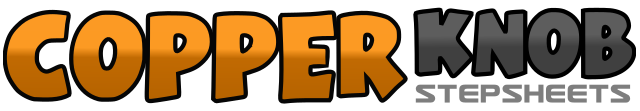 .......Count:64Wall:0Level:.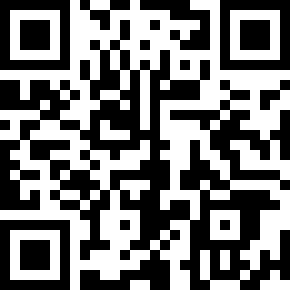 Choreographer:Margo Kennedy (CAN) & Lisa Potter (CAN)Margo Kennedy (CAN) & Lisa Potter (CAN)Margo Kennedy (CAN) & Lisa Potter (CAN)Margo Kennedy (CAN) & Lisa Potter (CAN)Margo Kennedy (CAN) & Lisa Potter (CAN).Music:Keep Me Rockin' - Patricia ConroyKeep Me Rockin' - Patricia ConroyKeep Me Rockin' - Patricia ConroyKeep Me Rockin' - Patricia ConroyKeep Me Rockin' - Patricia Conroy........1-4Touch right heel forward, touch right toe across left, kick right foot forward twice&5Step down on right, touch left heel forward6Touch left foot across right7-8Kick left foot forward twice9-12Step side left, step right behind left, step side left, touch right beside left & clap13-16Rolling vine to the right: step right, left, right (you should have completed a full turn on 3 beats), touch left to right & clap17-18Rock forward on left, step in place on right19&20One 3-step shuffle in place: left-right-left21-22Rock forward on right, step in place on left23&24One 3-step shuffle in place: right-left-right25-26Kick left foot forward, kick left foot forward as you ¼ pivot left on the ball of right foot27&28One 3-step shuffle in place: left-right-left29-30Kick right foot forward, kick right foot forward as you ¼ pivot right on the ball of left foot31&32One 3-step shuffle in place: right-left-right33&34One 3-step shuffle forward: left-right-right35-36Step forward on right, step ½ turn to the left on the left foot, (weight on left)37-38Touch right toe out to the right side, hold for one beat&39Step right beside left, touch left toe out to left side40Hold for one beat41-42Rock forward on left, step in place on right43&44One 3-step shuffle in place: left-right-left45-46Rock back on right, step in place on left47&48One 3-step shuffle in place: right-left-right49-50Step forward on left, ½ pivot to the right on the left foot while hitching & slapping right knee51-52Step back on right, hitch left knee & slap with left hand53-54Step forward on left, ½ pivot to the right on left foot while hitching & slapping right knee55-56Step back on right, hitch left knee & slap with left hand57-60Step side left, step right behind left, step ¼ turn left on left foot, stomp right & clap61-64Bump hips right, bump hips left, bump hips right, bump hips left